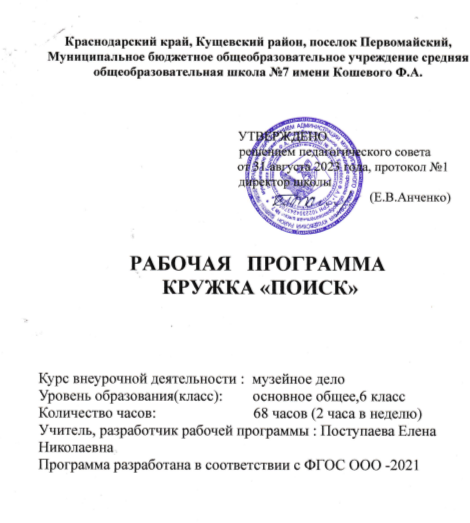 РАБОЧАЯ  ПРОГРАММА КРУЖКА«ПОИСК»на 2023– 20204учебный год( 2часа в неделю, 68 часов)Программа курса «Школьный музей»Пояснительная запискаПрограмма «Школьный музей» предполагает обучение детей основам краеведения и музейного дела в процессе создания и обеспечения деятельности школьного музея.Курс рассчитан на 1 год обучения. Тематическое наполнение и часовая нагрузка отражены в учебно-тематическом плане. Специфика организации занятий по программе заключается во взаимосвязанности краеведческой  и музееведческой составляющих курса. Осуществление такого подхода создаёт условия для комплексного изучения истории, культуры и природы края музейно-краеведческими средствами. Проведение занятий по этой схеме даёт возможность обучающимся получать знания и представления по истории, культуре, и природе родного края, выявлять темы и проблемы, требующие музейно-краеведческого исследования, изучать методики проведения таких исследований и осуществлять их в процессе практических занятий и в свободное время.Школьный  историко-этнографический  музей в соответствии со своим профилем расширяет и углубляет знания учащихся.  Он развивает чувство причастности к судьбе малой родины,  воспитывает у школьников любовь и уважение к родному краю, своей стране, к ее историческому прошлому и настоящему.  Музей  выступает важным фактором формирования общественной активности учеников, способствует сохранению и укреплению школьных традиций.        Работа школьного музея способствует реализации  компетентностного подхода в воспитании и предполагает формирование у  учащихся следующих ключевых компетенций:- ценностно-смысловых: принятие ценностных ориентиров, умение осознавать свою роль и предназначение в обществе, выбирать целевые и смысловые установки, принимать решения;
- общекультурных: духовно- нравственные основы жизни и человечества, культурологические основы семейных, социальных общественных явлений и традиций, компетенции в бытовой и культурно - досуговой сфере, самовыражение личности;- учебно–познавательных: владение способами анализа, синтеза, 
сравнения, обобщения, классификации, систематизации; умение действовать в нестандартных ситуациях, креативность;    - информационных: владение современными средствами информации и информационными технологиями, формирование умений самостоятельно искать, отбирать и анализировать необходимую информацию, преобразовывать, передавать и критически осмысливать ее.     - коммуникативных:  владение различными способами взаимодействия с окружающими и удаленными людьми, навыками работы в группе, разными социальными ролями в коллективе, развитие и формирование коммуникативных умений, успешная социализация в обществе.- личностного совершенствования: духовное, интеллектуальное, физическое саморазвитие, самопознание, культура мышления и поведения.
Цель и задачи программы        Цель: осуществление воспитания, обучения, развития и социализации школьников средствами музея.Задачи:-  образовательные: расширение и углубление знаний по истории и культуре родного края, страны на основе знакомства с материалами  музея;
- развивающие: приобщение школьников к исследовательской деятельности, развитие познавательного интереса к изучению истории и культуры;
- воспитательные: воспитание гражданственности, любви к Родине, почитания и уважения народных традиций и обычаев, ощущение своих корней, преемственности поколений, ответственности за судьбу своего народа и его культуры,  формирование национальной терпимости, активной жизненной позиции.Принципы реализации программы:
- деятельностный подход – ребенок развивается в деятельности;
- принцип обеспечения успешности; 
- принцип дифференциации;
- компетентностный подход – воспитание направлено на формирование ключевых компетенций личности ребенка. Педагогические технологииРабота музея строится на использовании педагогических технологий, обеспечивающих реализацию деятельностного подхода в обучении и воспитании: - метод проекта; 
- ученического исследования;
- образовательных путешествий;- технологии коллективных творческих дел;
- технологии проблемного обучения.Ведущие направления деятельности:Организационная и методическая работа.Поисково-исследовательская работа.Экспозиционная и учетно-хранительная работа.Экскурсионно-массовая работа.Учебно-образовательная и воспитательная.Работа с фондами.Информационно-технологическая работа.Данные направления реализуются на различных уровнях: - учебном;                                                                                                                          - внеклассном;
- социально-проектном.Формы работы в школьном музееУчебная работа:	Воспитательная работа:- практическая работа на местности;	-  экскурсии, защита докладов- учебные экскурсии вне  музея;	- посещение музее города;- уроки в музее	- встречи, сборы, собрания;- экскурсии в музее	                                            - уроки мужества, акции;- изучение исторических событий.	- экскурсии, встречи в музее.Ожидаемые результаты программы1. Наличие локальной  нормативной правовой базы деятельности школьного музея.                                                                                                                                   2. Систематизация работы  школьного музея.                                                                                               3. Получение целостной картины по истории развития района, поселка, школы и ее традиций.                                                                                                                                                                       4. Активизация деятельности в рамках патриотического, гражданского воспитания.                                                                                                                                                                 5. Эффективно действующая система взаимодействия с различными общественными организациями.
6. Организация экскурсионно-массовой работы: экскурсии, уроки, индивидуальные посещения, тематические вечера, встречи, передвижные выставки.                                                                                                                       7. Повышение  уровня  мотивации учащихся к изучению истории региона, Елецкого района и поселка.                                                                                                                                        8. Приобщение учащихся к исследовательской работе.                                                              9. Влияние на выбор профессии учащимися.
10.Социализация школьников.                                                                                                                               
Формы контроля:Защита рефератовКонтрольные вопросыПроекты по новым выставкамЭкскурсии.Нормативно-локальная база деятельности  школьного музея:- Устав школы;- Положение о школьном музее;
- Программа развития школы;
- План воспитательной работы школы на учебный год;
- Программа  развития  музея;
- План работы музея на учебный год;- Рабочая программа дополнительного образования детей.
Документация музея:
- инвентарная книги по фонду музея; акты поступления экспонатов, карточки.
- журнал регистрации посещений.
Управление  реализацией программы:
- директор школы;
- руководитель музея;
- заместитель директора школы по воспитательной работе;- совет музея.
Учебно-тематический план к программе «Музейное дело»Содержание программы курса «Музейное дело.Кружок «Поиск»»Цели и задачи курса. Вводный инструктаж  (1 час)Тема 1.Вводное занятие «Юные краеведы»(3часа)Теоретические занятия. Инструктажи (2 часа)Цели, задачи, участники музейного движения. Целевые программы. Формы участия в движении. Школьный музей как организационно – методический центр движения в школах  района. Организация участия учащихся в местных, региональных и всероссийских краеведческих программах  Практические занятия (1 час1)Участие в конкурсе о символике России, региона, района.Тема 2. Наследие в школьном музее (4 часа)Теоретические занятия (2часа)Понятие об историко-культурном и природном наследии. Формы бытования наследия. Законодательство об охране объектов наследия. Краеведение как комплексный метод выявления и изучения наследия. Музеефикация объектов наследия как способ их охраны и использования. Практическое занятие (2 часа)Творческая работа.Тема 3. Родной край в истории страны (6 часов)Теоретические занятия (1 час)Мифология по истории заселения родного края. Первые упоминания местности в официальных источниках. Основные вехи истории края в контексте истории государства. Уникальные особенности природы, истории и культуры родного края.Практические занятия (5 часов)Экскурсия по достопримечательным объектам природы, истории и культуры родного края. Экскурсия пешеходная «Дорога единства» с посещениев музеев городаТема 4. Функции школьного музея (2 часа)Теоретические занятия (2 часа)Полифункциональность школьного музея: детский клуб; общественная организация, объединяющая детей и взрослых разных поколений; творческая лаборатория педагогов и учащихся; способ документирования истории природы и общества родного края; форма сохранения и представления материальных и духовных объектов наследия; школа профессиональной ориентации детей.Тема 5. Организация школьного музея (4 часа)Теоретические занятия (2 часа)Школьный  музей как общественное учебно-исследовательское объединение учащихся. Профиль и название музея. Формы организации, ролевые функции, права и обязанности актива школьного музея. Учредительные документы школьного музея.Практические занятия  (2 часа)Выборы исполнительных органов школьного музея: Совета школьного музея, руководителя школьного музея, формирование рабочих групп, выборы их руководителей. Обсуждение функций Совета содействия (попечителей) школьного музея и утверждение его состава.Тема 6. Моя семья и родной край (8 часов)Теоретические занятия (2 часа)Что такое семья, род? Семейные предания, традиции и реликвии. Семейный архив. Памятные события в истории семьи. Биографии членов семьи, рода. Составление родословных таблиц. Описание семейного архива и семейных реликвий.Практические занятия (6 часов)Запись воспоминаний и рассказов членов семьи о событиях, связанных с историей архивов и реликвий. Обсуждение собранных материалов.Тема 7. Наша школа в истории города(8 часов)Теоретические занятия (2 часа)История школы. Школьные традиции и достопримечательности. Учителя и выпускники школы, их след в истории края. Публикации о школе, её учителях и выпускниках. Летопись школы. Школьный музей и архив. Источники по истории школы в районных, городских, областных и республиканских архивах.Практические занятия (6 часов)Выявление педагогов и выпускников школы разных лет. Запись воспоминаний и рассказов педагогов и выпускников, выявление у них материалов по истории школы. Переписка с педагогами и выпускниками, живущими за пределами родного края. Ведение исторической хроники и летописи школы.Школа  – «кузница кадров».Тема  8. Комплектование фондов школьного музея (4 часа)Теоретические занятия (2 часа)Организация поисково-собирательской работы. Выбор темы музейно-краеведческого исследования. Планирование работы. Специальное снаряжение. Изучение события, явления. Выявление и сбор предметов музейного значения. Сбор дополнительной информации об исторических событиях, природных явлений и предметах музейного значения. Назначение полевой документации. Обеспечение научной и физической сохранности находок. Меры безопасности в процессе походов, экспедиций, других полевых изысканий.Практические занятия (2 час.)Составление планов поисково-собирательной деятельности. Распределение обязанностей между участниками поисково-собирательной работы. Разработка маршрутов поиска и экспозиций 2 комнаты музеяТема 9. Фонды школьного музея (4 часа)Теоретические занятия (2 часа)Структура  и состав собрания школьного музея: основной и научно-вспомогательные фонды, музейные коллекции. Основные принципы формирования фондов и коллекций. Организация учёта фондов школьного музея. Обеспечение сохранности музейных предметов: температурно-влажностный и световой режимы хранения. Реставрация музейных предметов и их передача в фонды государственных и муниципальных музеев и архивов. Что нельзя хранить в школьном музее.Практические занятия (2 часа)-смотр экскурсоводовТема 10. Учет и описание музейных предметов (4 часа)Теоретические занятия (1 час)Задачи учета и научного описания музейных предметов. Система учета музейных фондов: главная инвентарная книга, инвентарные книги и коллекционные описи, паспорта музейных предметов и вспомогательные картотеки.Практические занятия (3 часа)Ролевая игра-практикум по разработке системы документов учёта и описания музейных предметов, составлению паспортов музейных предметов.Тема 11. Экспозиция школьного музея (2 часа)Теоретические занятия (2 часа)Концепция экспозиции школьного музея. Виды экспозиций: тематическая, систематическая, монографическая, ансамблевая экспозиция. Основные приёмы экспонирования музейных предметов. Обеспечение сохранности музейных предметов в экспозиционном использовании.Музейные выставки: стационарные, передвижные, фондовые.Тема 12. Тексты в музейной экспозиции (2 часа)Теоретические занятия (1 час)Назначение текстов в новых экспозициях. Виды озаглавливающих  и сопроводительных текстов. Правила составления этикеток к экспонатам. Приёмы размещения текстов в экспозиции.Практические занятия (1 час)Игра-практикум по составлению этикетажа к экспонатам. Приёмы размещения текстов в экспозиции.Тема 13. Военная слава земляков(6 часов)Военные традиции земляков. Жители родного края – участники ВОВ и других военных действий. Выпускники школы в рядах Вооруженных Сил России. Военные реликвии семьи. Служба в армии – почетнаяобязанность гражданина России. (2 ч.)Практические занятия (4 часа)Выявление ветеранов ВОВ, выпускников школы - кадровых военных или прошедших действительную военную службу. Сбор информации у родственников и знакомых. Тема 14. Экскурсионная работа в школьном музее (4 часа)Теоретические занятия (1 час)Экскурсия как форма популяризации историко-культурного и природного наследия музейными средствами. Виды экскурсий: обзорная, тематическая, учебная. Приёмы подготовки экскурсии с использованием опубликованных источников, научной и популярной литературы, материалов музейного собрания. Мастерство экскурсовода: речь, внешний вид, свободное владение материалом, этика.Практические занятия (3 часа)Игра-практикум по разработке текстов экскурсий по выбранной теме.  Проведение экскурсий.Тема 15. Индивидуальные консультации по темам экскурсий и рефератов (6 часов)Календарно-тематический  план к программе курса«Музейное дело»№ п/п.Содержание программыТеоретические занятияПрактические занятияВсего1Цели и задачи курса. Вводный инструктаж1121. Вводное занятие «Юные краеведы»12332. Наследие в школьном музее.22443. Родной край в истории государства Российского.15654. Функции школьного музея2-265. Организация школьного музея.22476. Моя семья и родной край.26887. Наша школа в истории края,района26898. Комплектование фондов школьного музея224109. Фонды школьного музея2241110. Учёт и описание музейных предметов1341211.Экспозиция школьного музея.221312.Тексты в музейной экспозиции1121413. Военная слава земляков2461514. Экскурсионная работа в школьном музее. 13416Итоговое занятие 2217Экскурсионные поездки по родному краю. Проведение инструктажа.По плану218Подготовка к конкурсу исследовательских работ по краеведению (Мининские и Георгиевские чтения). Конкурсы ( экскурсоводов « История одной вещи», «Виртуальный музей уникальных экспонатов»19Заседание Совета и  кружка школьного музея По плану20Краевые, городские и районные мероприятияИтого:68№ п/п.Дата проведенияДата проведенияСодержание программыТеоретические занятияПракти-ческие занятияВсего№ п/п.планфактСодержание программыТеоретические занятияПракти-ческие занятияВсего1Цели и задачи курса. Вводный инструктаж11231.Юный краеведЦелевые программы. Школьный музей как организационно-методический центр движения «Отечество» в школе. Местные и региональные программы и подпрограммы. «Моя родина – Кубань»21342. Наследие в школьном музее.Понятие об историко-культурном и природном наследии115Музеефикация объектов наследия, как способ их охраны и использования. 11673. Родной край в истории государства Российского.История образования ст.Кущевской. Первые упоминания  в официальных источниках.235Экскурсия  «Дорога единства». Проведение инструктажа.4484. Функции школьного музея1-19105. Организация школьного музея. Музей как общественное учебно-исследовательское объединение учащихся. Формы организации, ролевые функции, права и обязанности актива школьного музея. Учредительные документы школьного музея. Совет музея.22116. Моя семья и родной край. Семейные предания, традиции и реликвии. Семейный архив. Памятные события в истории семьи.12312Биографии членов семьи, рода. Составление родословных таблиц. Описание семейного архива и семейных реликвий.1341314Наша школа в истории районаИстория школы. Школьные традиции и достопримечательности. Учителя и выпускники школы, их след в истории края.13415Летопись школы. Школьный музей и архив. Источники по истории школы в районных и  областных  архивах.134168. Комплектование фондов школьного музеяОрганизация поисково-собирательской работы. Выбор темы музейно-краеведческого исследования.11217Изучение события, явления. Выявление и сбор предметов музейного значения. Меры безопасности в процессе походов, экспедиций11218199. Фонды школьного музея Структура  и состав собрания школьного музея: основной и научно-вспомогательные фонды, музейные коллекции.2220Организация учёта фондов школьного музея. Обеспечение сохранности музейных предметов1232110. Учёт и описание музейных предметовЗадачи учета и научного описания музейных предметов11222Система учета музейных фондов: инвентарная книга «Основного и вспомогательного фонда, карточки музейных предметов, акты поступления экспонатов123232411.Экспозиция школьного музея.Концепция экспозиции школьного музея. Виды экспозиций: тематическая, систематическая, монографическая, ансамблевая экспозиция222512.Тексты в музейной экспозиции112262713. Военная слава земляковВоенные традиции земляков. Жители родного края – участники ВОВ и других военных действий. Выпускники школы в рядах Вооруженных Сил России. Военные реликвии семьи.2242814. Экскурсионная работа в школьном музее.  Экскурсия как форма популяризации историко-культурного наследия музейными средствами13429Виды экскурсий: обзорная, тематическая, учебная1130Итоговое занятие -конкурс экскурсоводов по новым экспозициям12331Индивидуальные консультации по темам проектов12332Заседание Совета и кружка школьного музея 1133 городские и районные конкурсы Виртуальный музей уникальных экспонатов».Награждение11Итого:68